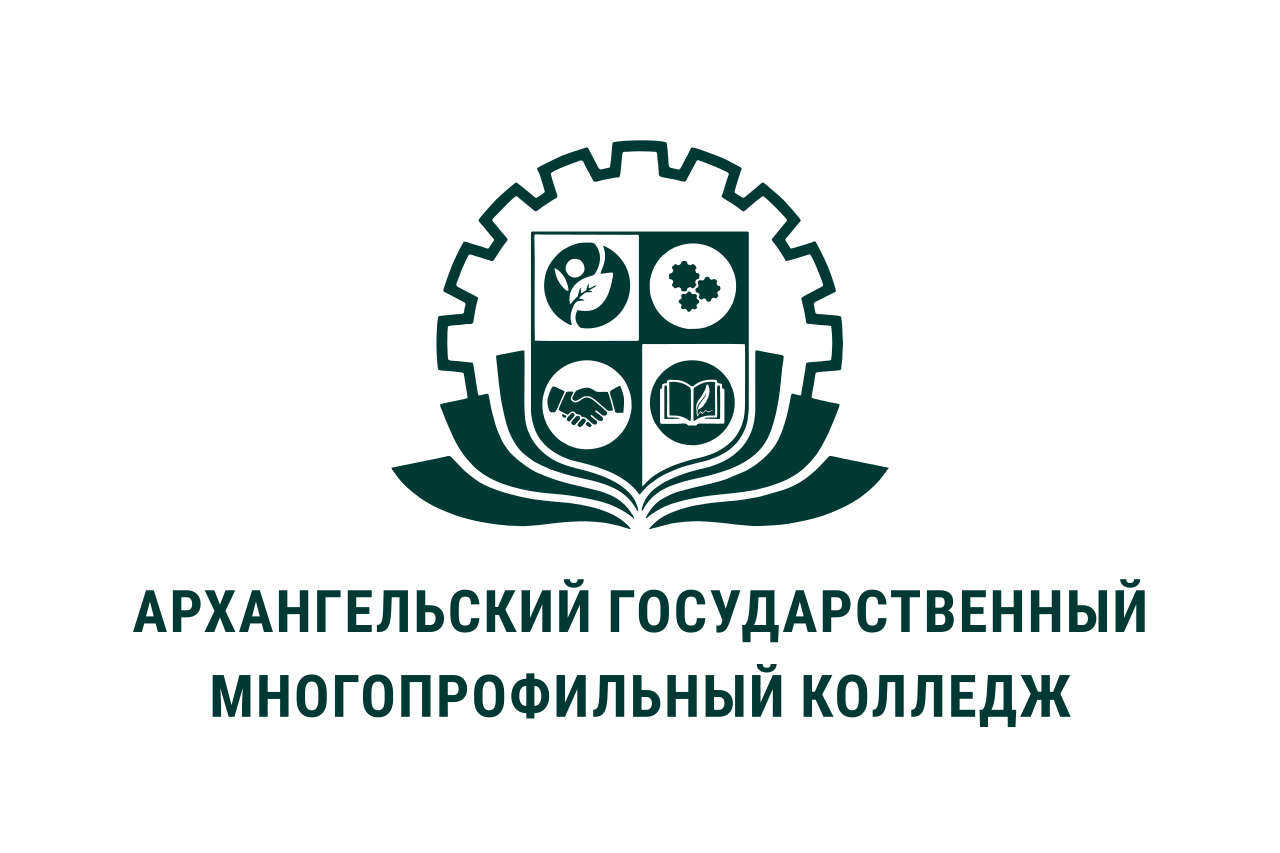 МИНИСТЕРСТВО ОБРАЗОВАНИЯ АРХАНГЕЛЬСКОЙ ОБЛАСТИгосударственное бюджетное профессиональное образовательное учреждениеАрхангельской области «Архангельский государственный многопрофильный колледж»Модуль 6.  Деятельность социального педагога в системе образованияТЕМА 6.16 НАПРАВЛЕНИЯ РАБОТЫ СОЦИАЛЬНОГО ПЕДАГОГА С УЧИТЕЛЯМИ И ПРЕПОДАВАТЕЛЯМИОсновные вопросы темы:1. Педагогический коллектив как субъект деятельности социального педагога2. Направления деятельности социального педагога с учителями и преподавателями1. Педагогический коллектив как субъект деятельности социального педагогаСоциальный педагог в современной общеобразовательной школе – фигура многогранная и важная для обеспечения качества образовательного процесса. Школьный социальный педагог – это профессионально подготовленный специалист в области педагогики отношений в социуме. Как подчёркивают Н. И. Бокунь и Л. В. Гаврилова, он не только выполняет роль посредника, связующего звена между детьми и взрослыми, между семьей и государственными службами, организациями и учреждениями, призванными заботиться о духовном, физическом и психическом здоровье населения, но и содействует взаимопониманию между отдельными детьми и их окружением, влияет на взаимодействие организаций и учреждений социального воспитания. В настоящее время должность социального педагога введена во многих школах и имеет свой специфический объем профессиональной деятельности. Наиболее характерными направлениями профессиональной деятельности социального педагога в общеобразовательной школе могут быть: • организатор внеучебной работы (классный воспитатель); • организатор досуга; • педагог-психолог; • социолог; • социальный работник; • методист. В тоже время направления деятельности социального педагога в общеобразовательной школе можно рассмотреть с точки зрения целевой аудитории, т.е. субъектов образовательного процесса. К субъектам образовательного процесса относятся учащиеся, их семьи и педагогические работники школы. Кроме того, выполняя посредническую функцию в поле зрения деятельности социального педагога входит окружающая общеобразовательную школу социальная микросреда, представляющая собой, воспитательную систему, направленную на решение проблем социального воспитания в органическом единстве с другими, смежными проблемами человека (медицинскими, правовыми, этническими, экологическими и др.) в структуре комплексной межведомственной системы служб социальной помощи семье и детству. Содержание деятельности социального педагога с педагогическим коллективом включает следующие технологии и формы работы: социально-педагогическая диагностика педагогических работников; консультирование педагогов, администрации, классных руководителей по разрешению социально-педагогических проблем; сосредоточение внимания администрации учебного учреждения на проблемах и потребностях учащихся, учителей, родителей при планировании и организации учебно-воспитательного процесса, социально-педагогической деятельности; анализ и обобщение опыта социально-педагогической деятельности; участие в методических секциях, семинарах, практикумах, конференциях различного уровня по социально-педагогическим проблемам; накопление банка данных по методикам работы на основе изучения методической литературы, специальных изданий по социальной педагогике, достижений науки и практики, а также результатов проведенных социально-педагогических исследований.Важное место в работе социального педагога стала занимать координация работы педагогического коллектива с трудными подростками, их семьями. Он периодически информирует учителей о социально-психологическом климате в отдельном классе и школе в целом, о трудных учениках и их проблемах со сверстниками или в семье и об оказании им необходимой помощи.Он может помочь учителю:разработать индивидуальную методику работы с учеником по его обучению и воспитанию;организовать социально-педагогическую работу с классом;спланировать и оказать помощь в разработке методики реализации взаимоотношений с отдельными родителями;помочь в разрешении конфликта между учителем и учеником; учителем, учеником и его родителями; учителем и классом и пр.Взаимодействие социального педагога и классного руководителя имеет своей целью совместное выявление проблем, возникающих у ребёнка или группы детей, прогнозирования развития личности ребёнка и его поведенческих проявлений.Основные задачи, которые решают специалисты на уровне школы, можно сформулировать следующим образом:1. Классный руководитель:- Является связующим звеном по организации профилактической и коррекционной работы с детьми;- Делает первичный запрос и даёт первичную информацию о ребёнке;2. Социальный педагог:- Изучает жизнедеятельность ребёнка вне школы;- Организует профилактическую и коррекционную работу;- Взаимодействует с общественностью для решения проблемных ситуаций.Только взаимодействие и комплексный подход классного руководителя и социального педагога может дать положительный результат в решение проблем учащегося.Если мы сравним функции, выполняемые классным руководителем и социальным педагогом, то они во многом сходны. Различия заключаются лишь в объеме реализации. В отличие от классных руководителей, которые практически всегда имеют учебную нагрузку, у социального педагога на первом месте не обучающая и не образовательная функция.Классный руководитель является связующим звеном между учащимся и социальным педагогом. От него поступает первичный запрос и первичная информация о ребенке. В каждой школе классные руководители в начале каждого учебного года заполняют социальный паспорт класса. Все эти данные затем составляют социальный паспорт школы и банк данных различных категорий семей и учащихся.Чаще всего классный руководитель обращается к социальному педагогу тогда, когда собственные меры воздействия на воспитанника и его семью не приносят желаемого результата.Взаимодействие классного руководителя и социального педагога имеет своей целью совместное выявление причин возникающих у подростка проблем и проведения социально-педагогической коррекционной работы для оказания помощи и предупреждения возможных проблемных ситуаций.Наиболее распространенные вопросы, с которыми обращаются классные руководители к социальным педагогам:оказание помощи в социально-педагогическом обследовании ребенка, поскольку классные руководители не всегда могут самостоятельно собрать и проанализировать всю необходимую информацию в полном объеме;своевременная поддержка детей, попавших в экстремальные ситуации (лишение родителей их прав, определение ребенка в госучреждения для дальнейшего его обучения и воспитания и т.п.);принятие мер воспитательного воздействия к учащемуся в случае пропусков занятий;взаимодействие в ходе работы с семьей ученика;получение какой-либо специальной информации или консультации.Исходя из совместно решаемых проблем, можно назвать и общие формы работы: совместные консультации; проведение психолого-педагогических практикумов с детьми и их родителями; совместные семинары для учащихся, родителей, педагогов школы; игровые способы коррекции поведения детей; совместное проведение родительских собраний; совместное посещение семей; проведение совместных мероприятий.2. Направления деятельности социального педагога с учителями и педагогамиВзаимодействие социального педагога с классным руководителем осуществляется по следующим направлениям:1. Социальная диагностикаИспользуется для выявления проблем учащихся, семейного неблагополучия, учащихся требующих ППВ, учащихся, оказавшихся в СОПе и нуждающихся в государственной защите (индивидуальные беседы с педагогами, посещение семей, анкетирование, социологические опросы);2. Профилактическая работа1. Обмен информацией по вопросам учёбы, поведения учащихся, семейного воспитания.2. Вовлечение учащихся состоящих на ВШК, ИДН в кружки и спортивные секции.3. Организация контроля за посещением школы «трудных» учащихся.4. Совместные рейды по м/ж5. Педагогическая помощь в разрешении внутрисемейных конфликтов учащихся класса и конфликтов в классном коллективе.3. Просветительская работаПредполагает знакомство в области педагогики, психологии, права.1.Совместное проведение мероприятий, классных часов, родительских собраний.2.Участие в работе педсоветов школы, МО3.Выступления на психолого-педагогических семинарах, семинарах классных руководителей , педагогических консилиумах4. Коррекционно – развивающая работа1.Разработка психолого-педагогических рекомендаций по налаживанию эффективного взаимодействия с учащимися и родителями.2.Оказание помощи в разрешении конфликтных ситуаций в системах «учитель-ученик», «ученик-ученик», «ученик-родитель»; обучение приёмам и методам бесконфликтного взаимодействия3.Коррекция поведения учащихся состоящих на учёте ОДН, ВШК.5. Консультативная работаНаиболее сложными вопросами для классного руководителя является работа с трудными детьми. Ведущую роль в ней занимает деятельность социального педагога. Классный руководитель выступает в качестве помощника и союзника в решении возникающих проблем. Работая с трудными детьми, социальный педагог проводит не только коррекционно-реабилитационную, но и профилактическую работу.В обобщении вышесказанного можно выделить 5 ключевых слов, которые объединяют деятельность социального педагога и классного руководителя .ПОЗНАТЬ: диагностирование, наблюдение, собеседование.УВЛЕЧЬ: вовлечение в интересные виды деятельности.НАУЧИТЬ: просвещение в области законов, здорового образа жизни;формирование нравственности, воспитание трудолюбия.ПОМОЧЬ: создание механизмов прав защиты детей; оказание помощив самоопределении, самовоспитании, саморазвитии.ОБЩЕНИЕ: педагог – ученик; педагог – родитель; родитель – ученик.Вопросы для самоконтроля:1. Охарактеризуйте содержание деятельности социального педагога с педагогическими работниками общеобразовательной школы.2. Перечислите основные направления деятельности социального педагога с классным руководителем.